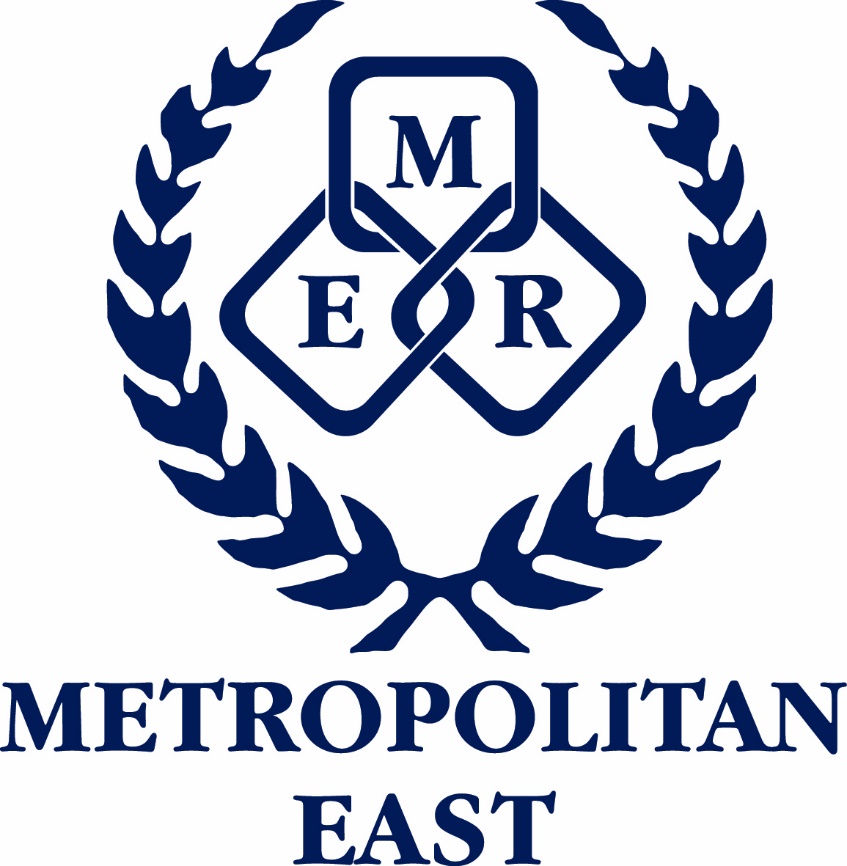 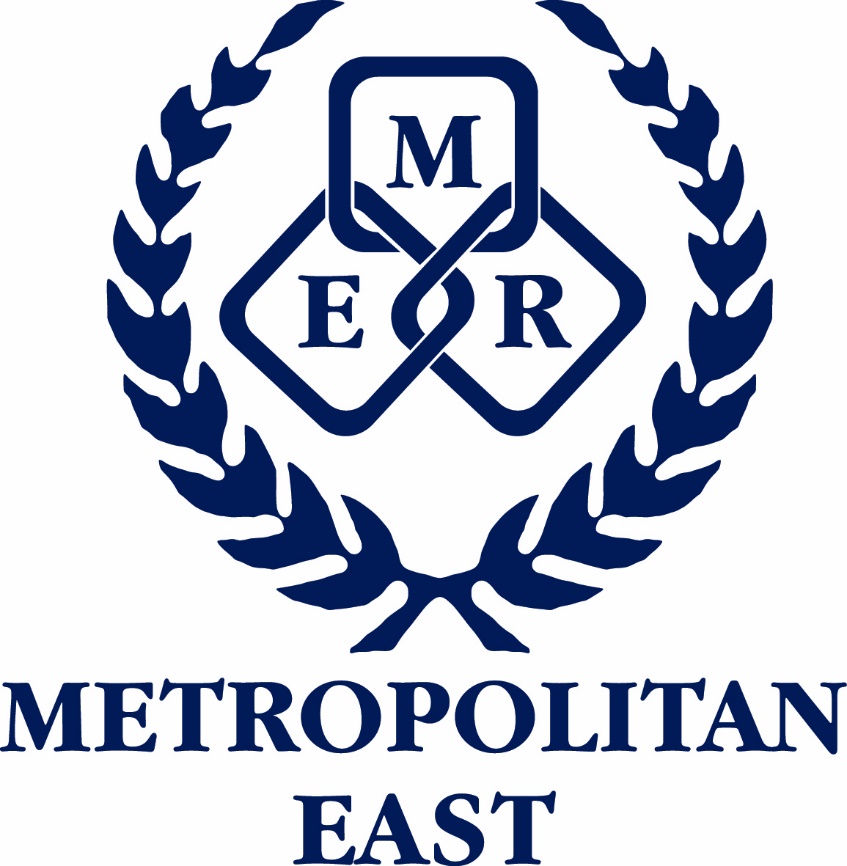 Metropolitan East School SportTeam Made to Order UniformsTHIS FORM MUST BE COMPLETED WITHIN 48HRS OF THE REGIONAL TRIAL TO ENSURE THAT MTO ITEMS CAN BE MADE IN TIMEList all team members on this form.  If a team member doesn’t require any on field playing apparel place N/R in the playing number column.  If students require more than 1 on-field playing item, it must be included on this form.   Forward completed form to: Metropolitan East School Sport Office				Email: Marisa Jones  marisa.jones@qed.qld.gov.au Please return this form IMMEDIATELY after the regional trial and playing numbers assigned.TEAM:GENDER:Boys   /   GirlsAGE LEVEL:MANAGERS NAME:MANAGERS NAME:NAME OF STUDENTPLAYING NUMBER(if required)JERSEY / DRESS / SINGLETJERSEY / DRESS / SINGLETRECEIVEDSHORTS / SKIRTS /      BIKE PANTSSHORTS / SKIRTS /      BIKE PANTSRECEIVEDNAME OF STUDENTPLAYING NUMBER(if required)QUANTITYSIZERECEIVEDQUANTITYSIZERECEIVEDeg Sam SmithN/R